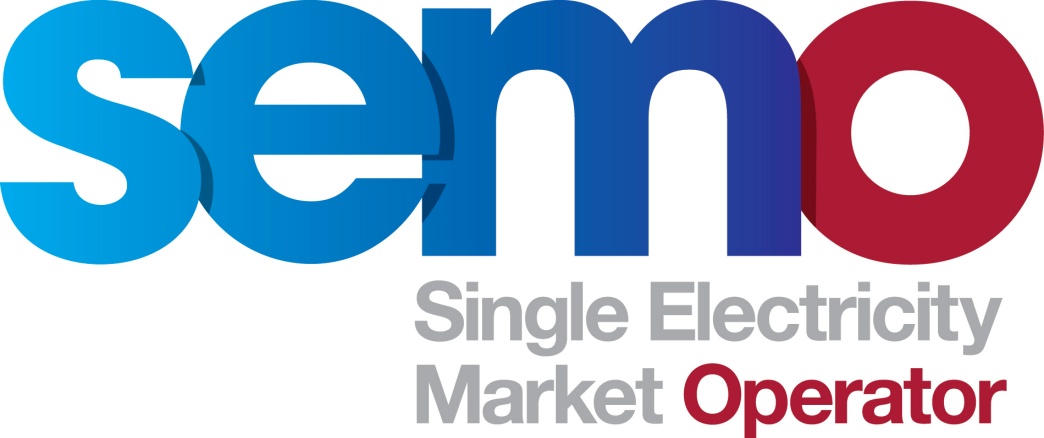 Single Electricity MarketCOPYRIGHT NOTICEAll rights reserved. This entire publication is subject to the laws of copyright. This publication may not be reproduced or transmitted in any form or by any means, electronic or manual, including photocopying without the prior written permission of EirGrid plc and SONI Limited.DOCUMENT DISCLAIMEREvery care and precaution is taken to ensure the accuracy of the information provided herein but such information is provided without warranties express, implied or otherwise howsoever arising and EirGrid plc and SONI Limited to the fullest extent permitted by law shall not be liable for any inaccuracies, errors, omissions or misleading information contained herein.Document HistoryReference DocumentsTable of Contents1.	MODIFICATIONS COMMITTEE RECOMMENDATION	3Recommended for Approval– unanimous Vote	32.	Background	33.	PURPOSE OF PROPOSED MODIFICATION	33A.) justification of Modification	33B.) Impact of not Implementing a Solution	33c.) Impact on Code Objectives	34.	Working Group and/or Consultation	45.	impact on systems and resources	46.	Impact on other Codes/Documents	47.	MODIFICATION COMMITTEE VIEWS	4Meeting 53 – 06 february  2014	48.	Proposed Legal Drafting	49.	LEGAL REVIEW	410.	IMPLEMENTATION TIMESCALE	4Appendix 1: Mod_03_14 Change in Timeline for Submission of MO Report on Annual Capacity Exchange Rate	5MODIFICATIONS COMMITTEE RECOMMENDATIONRecommended for Approval– unanimous VoteBackgroundThis Modification Proposal was raised by the RAs and was received by the Secretariat on 23 January 2014. The proposed change is to amend the Code to reflect the current practice for the publication of the Annual Capacity Exchange Rate (ACER), which has been in operation (but not in line with the Code) for several years.  Currently, the ACER that will apply for the coming Year is published in December, whereas the Code currently requires the ACER value to be published 4 months before the start of each Year.  The methodology by which SEMO determined the ACER for 2011 is set out in the “Trading and Settlement Code Annual Operational Parameters for 2011, Decision Paper” of 17th November 2010 (SEM-10-077).  This same methodology has been used since that time. The Modification Proposal was presented and discussed at Meeting 53 on 06 February 2014 where it was voted on.PURPOSE OF PROPOSED MODIFICATION3A.) justification of Modification This Modification is to reflect current practice in line with SEM Committee Decision SEM-10-077 which was consulted on by Industry and whereby the Annual Capacity Exchange Rate is published in December each year. The Regulatory Authorities see merit in the value of the Annual Capacity Exchange rate being determined closer to the beginning of the period to which it applies (1st January annually). This Modification Proposal also ensures that SEMO and the Regulatory Authorities act in conformity with the Code in the practice of publishing the Annual Capacity Exchange Rate in December.3B.) Impact of not Implementing a SolutionThe RAs will act in accordance with SEM Committee Decision SEM-10-077 but not according to the timelines prescribed in the Code with respect to the publication of the Annual Capacity Exchange Rate.3c.) Impact on Code ObjectivesThis modification aims to further Code Objective: 1. 	to facilitate the efficient discharge by the Market Operator of the obligations imposed upon it by its Market Operator Licences; Working Group and/or ConsultationN/Aimpact on systems and resourcesN/AImpact on other Codes/DocumentsN/AMODIFICATION COMMITTEE VIEWSMeeting 53 – 06 february  2014RA Alternate presented slides on the proposal advising that the proposed change to the T&SC and AP is to amend the Code to reflect the current practice for the publication of the Annual Capacity Exchange Rate (ACER), which has been in operation (but not in line with the Code) for several years.  Chair queried as to why the RAs are proposing to move the timeline. RA Alternate advised that the value could change if it is set too far away from the start of the year. RA Member advised that industry expressed the desire for this change to be implemented.RA Alternate advised that all parameters are assessed each year and that the T&SC provides that the RAs consult annually.Generator Alternate queried as to whether the exchange rate values used in the SEM are consistent. RA Member advised that this will not be an issue for the proposal however agreed to further investigate.Proposed Legal DraftingAs set out in Appendix 1 below. LEGAL REVIEWCompleteIMPLEMENTATION TIMESCALEIt is proposed that this Modification is implemented on a Settlement Day basis with effect from one Working Day after an RA Decision is made. Appendix 1: Mod_03_14 Change in Timeline for Submission of MO Report on Annual Capacity Exchange Rate  Final REcommendation ReportMod_03_14: Change in Timeline for Submission of MO Report on Annual Capacity Exchange Rate  	6 march 2014	VersionDateAuthorComment1.026 February 2014Modifications Committee SecretariatIssued to Modifications Committee for review and approval2.06 March 2014Modifications Committee SecretariatIssued to Regulatory Authorities for final decisionDocument NameTrading and Settlement CodeMod_03_14 Change in Timeline for Submission of MO Report on Annual Capacity Exchange Rate  Slides Meeting 53Recommended for Approval by Unanimous Vote Recommended for Approval by Unanimous Vote Recommended for Approval by Unanimous Vote Aine DoranGenerator AlternateApprovedBrian MonganGenerator AlternateApprovedConnor PowellSupplier AlternateApprovedJill MurraySupplier MemberApprovedKevin HannafinGenerator MemberApprovedMary DoorlyGenerator AlternateApprovedPatrick LiddyDSU MemberApprovedPhilip CarsonSupplier AlternateApprovedMODIFICATION PROPOSAL FORMMODIFICATION PROPOSAL FORMMODIFICATION PROPOSAL FORMMODIFICATION PROPOSAL FORMMODIFICATION PROPOSAL FORMMODIFICATION PROPOSAL FORMProposerDate of receiptDate of receiptType of ProposalType of ProposalModification Proposal IDRegulatory Authorities23 January 201423 January 2014Standard Standard Mod_03_14Contact Details for Modification Proposal OriginatorContact Details for Modification Proposal OriginatorContact Details for Modification Proposal OriginatorContact Details for Modification Proposal OriginatorContact Details for Modification Proposal OriginatorContact Details for Modification Proposal OriginatorNameNameTelephone numberTelephone numberEmail addressEmail addressElaine GallagherElaine Gallagher00 353 1 400080000 353 1 4000800egallagher@cer.ieegallagher@cer.ieModification Proposal TitleModification Proposal TitleModification Proposal TitleModification Proposal TitleModification Proposal TitleModification Proposal TitleChange in Timeline for Submission of MO Report on Annual Capacity Exchange Rate  Change in Timeline for Submission of MO Report on Annual Capacity Exchange Rate  Change in Timeline for Submission of MO Report on Annual Capacity Exchange Rate  Change in Timeline for Submission of MO Report on Annual Capacity Exchange Rate  Change in Timeline for Submission of MO Report on Annual Capacity Exchange Rate  Change in Timeline for Submission of MO Report on Annual Capacity Exchange Rate  Documents affectedDocuments affectedSection(s) AffectedSection(s) AffectedVersion number of T&SC or AP used in DraftingVersion number of T&SC or AP used in DraftingT&SCT&SCSection 4Section 4Version 14.0Version 14.0Explanation of Proposed Change(mandatory by originator)Explanation of Proposed Change(mandatory by originator)Explanation of Proposed Change(mandatory by originator)Explanation of Proposed Change(mandatory by originator)Explanation of Proposed Change(mandatory by originator)Explanation of Proposed Change(mandatory by originator)The proposed change to the T&SC and AP is to amend the Code to reflect the current practice for the publication of the Annual Capacity Exchange Rate (ACER), which has been in operation (but not in line with the Code) for several years.  Currently, the ACER that will apply for the coming Year is published in December, whereas the Code currently requires the ACER value to be published 4 months before the start of each Year.  The methodology by which SEMO determined the ACER for 2011 is set out in the “Trading and Settlement Code Annual Operational Parameters for 2011, Decision Paper” of 17th November 2010 (SEM-10-077).  This same methodology has been used since that time. The proposed change to the T&SC and AP is to amend the Code to reflect the current practice for the publication of the Annual Capacity Exchange Rate (ACER), which has been in operation (but not in line with the Code) for several years.  Currently, the ACER that will apply for the coming Year is published in December, whereas the Code currently requires the ACER value to be published 4 months before the start of each Year.  The methodology by which SEMO determined the ACER for 2011 is set out in the “Trading and Settlement Code Annual Operational Parameters for 2011, Decision Paper” of 17th November 2010 (SEM-10-077).  This same methodology has been used since that time. The proposed change to the T&SC and AP is to amend the Code to reflect the current practice for the publication of the Annual Capacity Exchange Rate (ACER), which has been in operation (but not in line with the Code) for several years.  Currently, the ACER that will apply for the coming Year is published in December, whereas the Code currently requires the ACER value to be published 4 months before the start of each Year.  The methodology by which SEMO determined the ACER for 2011 is set out in the “Trading and Settlement Code Annual Operational Parameters for 2011, Decision Paper” of 17th November 2010 (SEM-10-077).  This same methodology has been used since that time. The proposed change to the T&SC and AP is to amend the Code to reflect the current practice for the publication of the Annual Capacity Exchange Rate (ACER), which has been in operation (but not in line with the Code) for several years.  Currently, the ACER that will apply for the coming Year is published in December, whereas the Code currently requires the ACER value to be published 4 months before the start of each Year.  The methodology by which SEMO determined the ACER for 2011 is set out in the “Trading and Settlement Code Annual Operational Parameters for 2011, Decision Paper” of 17th November 2010 (SEM-10-077).  This same methodology has been used since that time. The proposed change to the T&SC and AP is to amend the Code to reflect the current practice for the publication of the Annual Capacity Exchange Rate (ACER), which has been in operation (but not in line with the Code) for several years.  Currently, the ACER that will apply for the coming Year is published in December, whereas the Code currently requires the ACER value to be published 4 months before the start of each Year.  The methodology by which SEMO determined the ACER for 2011 is set out in the “Trading and Settlement Code Annual Operational Parameters for 2011, Decision Paper” of 17th November 2010 (SEM-10-077).  This same methodology has been used since that time. The proposed change to the T&SC and AP is to amend the Code to reflect the current practice for the publication of the Annual Capacity Exchange Rate (ACER), which has been in operation (but not in line with the Code) for several years.  Currently, the ACER that will apply for the coming Year is published in December, whereas the Code currently requires the ACER value to be published 4 months before the start of each Year.  The methodology by which SEMO determined the ACER for 2011 is set out in the “Trading and Settlement Code Annual Operational Parameters for 2011, Decision Paper” of 17th November 2010 (SEM-10-077).  This same methodology has been used since that time. Legal Drafting Change(Clearly show proposed code change using tracked changes, if proposer fails to identify changes, please indicate best estimate of potential changes)Legal Drafting Change(Clearly show proposed code change using tracked changes, if proposer fails to identify changes, please indicate best estimate of potential changes)Legal Drafting Change(Clearly show proposed code change using tracked changes, if proposer fails to identify changes, please indicate best estimate of potential changes)Legal Drafting Change(Clearly show proposed code change using tracked changes, if proposer fails to identify changes, please indicate best estimate of potential changes)Legal Drafting Change(Clearly show proposed code change using tracked changes, if proposer fails to identify changes, please indicate best estimate of potential changes)Legal Drafting Change(Clearly show proposed code change using tracked changes, if proposer fails to identify changes, please indicate best estimate of potential changes)Parameters for the determination of Capacity Payments and Capacity ChargesNo later than four months before the start of the first Capacity Period in each Year, the Regulatory Authorities shall consider and shall determine values, which will then be made available to the Market Operator, for the following parameters for the calculation of Capacity Payments and Capacity Charges for that Year:Annual Capacity Payment Sum (ACPSy);Capacity Period Payment Sum (CPPSc) for each Capacity Period, such that the total of Capacity Period Payment Sums over the Year is equal to the Annual Capacity Payment Sum (ACPSy);Fixed Capacity Payments Proportion (FCPPy), such that 0 ≤ FCPPy ≤1;Ex-Post Capacity Payments Proportion (ECPPy), such that 0 ≤ ECCPy ≤ (1-FCPPy); andThe Value of Lost Load (VOLL).The Market Operator shall make a report to the Regulatory Authorities before the start of the Year and in advance of the first Capacity Period in each Year, proposing a value for the following parameter for that Year:the Annual Capacity Exchange Rate (ACERy).The Market Operator's report must set out any relevant research or analysis carried out by the Market Operator and any justification for the specific values proposed. Such a report may, and shall, if so requested by the Regulatory Authorities, include alternative values from those proposed and must set out the arguments for and against such alternatives.The Market Operator shall publish the approved value(s) for each of the parameters set out in paragraphs 4.95 and 4.96 within 5 Working Days of receipt of the Regulatory Authorities' determination or two months before the start of the Year to which they shall apply whichever is the later.Parameters for the determination of Capacity Payments and Capacity ChargesNo later than four months before the start of the first Capacity Period in each Year, the Regulatory Authorities shall consider and shall determine values, which will then be made available to the Market Operator, for the following parameters for the calculation of Capacity Payments and Capacity Charges for that Year:Annual Capacity Payment Sum (ACPSy);Capacity Period Payment Sum (CPPSc) for each Capacity Period, such that the total of Capacity Period Payment Sums over the Year is equal to the Annual Capacity Payment Sum (ACPSy);Fixed Capacity Payments Proportion (FCPPy), such that 0 ≤ FCPPy ≤1;Ex-Post Capacity Payments Proportion (ECPPy), such that 0 ≤ ECCPy ≤ (1-FCPPy); andThe Value of Lost Load (VOLL).The Market Operator shall make a report to the Regulatory Authorities before the start of the Year and in advance of the first Capacity Period in each Year, proposing a value for the following parameter for that Year:the Annual Capacity Exchange Rate (ACERy).The Market Operator's report must set out any relevant research or analysis carried out by the Market Operator and any justification for the specific values proposed. Such a report may, and shall, if so requested by the Regulatory Authorities, include alternative values from those proposed and must set out the arguments for and against such alternatives.The Market Operator shall publish the approved value(s) for each of the parameters set out in paragraphs 4.95 and 4.96 within 5 Working Days of receipt of the Regulatory Authorities' determination or two months before the start of the Year to which they shall apply whichever is the later.Parameters for the determination of Capacity Payments and Capacity ChargesNo later than four months before the start of the first Capacity Period in each Year, the Regulatory Authorities shall consider and shall determine values, which will then be made available to the Market Operator, for the following parameters for the calculation of Capacity Payments and Capacity Charges for that Year:Annual Capacity Payment Sum (ACPSy);Capacity Period Payment Sum (CPPSc) for each Capacity Period, such that the total of Capacity Period Payment Sums over the Year is equal to the Annual Capacity Payment Sum (ACPSy);Fixed Capacity Payments Proportion (FCPPy), such that 0 ≤ FCPPy ≤1;Ex-Post Capacity Payments Proportion (ECPPy), such that 0 ≤ ECCPy ≤ (1-FCPPy); andThe Value of Lost Load (VOLL).The Market Operator shall make a report to the Regulatory Authorities before the start of the Year and in advance of the first Capacity Period in each Year, proposing a value for the following parameter for that Year:the Annual Capacity Exchange Rate (ACERy).The Market Operator's report must set out any relevant research or analysis carried out by the Market Operator and any justification for the specific values proposed. Such a report may, and shall, if so requested by the Regulatory Authorities, include alternative values from those proposed and must set out the arguments for and against such alternatives.The Market Operator shall publish the approved value(s) for each of the parameters set out in paragraphs 4.95 and 4.96 within 5 Working Days of receipt of the Regulatory Authorities' determination or two months before the start of the Year to which they shall apply whichever is the later.Parameters for the determination of Capacity Payments and Capacity ChargesNo later than four months before the start of the first Capacity Period in each Year, the Regulatory Authorities shall consider and shall determine values, which will then be made available to the Market Operator, for the following parameters for the calculation of Capacity Payments and Capacity Charges for that Year:Annual Capacity Payment Sum (ACPSy);Capacity Period Payment Sum (CPPSc) for each Capacity Period, such that the total of Capacity Period Payment Sums over the Year is equal to the Annual Capacity Payment Sum (ACPSy);Fixed Capacity Payments Proportion (FCPPy), such that 0 ≤ FCPPy ≤1;Ex-Post Capacity Payments Proportion (ECPPy), such that 0 ≤ ECCPy ≤ (1-FCPPy); andThe Value of Lost Load (VOLL).The Market Operator shall make a report to the Regulatory Authorities before the start of the Year and in advance of the first Capacity Period in each Year, proposing a value for the following parameter for that Year:the Annual Capacity Exchange Rate (ACERy).The Market Operator's report must set out any relevant research or analysis carried out by the Market Operator and any justification for the specific values proposed. Such a report may, and shall, if so requested by the Regulatory Authorities, include alternative values from those proposed and must set out the arguments for and against such alternatives.The Market Operator shall publish the approved value(s) for each of the parameters set out in paragraphs 4.95 and 4.96 within 5 Working Days of receipt of the Regulatory Authorities' determination or two months before the start of the Year to which they shall apply whichever is the later.Parameters for the determination of Capacity Payments and Capacity ChargesNo later than four months before the start of the first Capacity Period in each Year, the Regulatory Authorities shall consider and shall determine values, which will then be made available to the Market Operator, for the following parameters for the calculation of Capacity Payments and Capacity Charges for that Year:Annual Capacity Payment Sum (ACPSy);Capacity Period Payment Sum (CPPSc) for each Capacity Period, such that the total of Capacity Period Payment Sums over the Year is equal to the Annual Capacity Payment Sum (ACPSy);Fixed Capacity Payments Proportion (FCPPy), such that 0 ≤ FCPPy ≤1;Ex-Post Capacity Payments Proportion (ECPPy), such that 0 ≤ ECCPy ≤ (1-FCPPy); andThe Value of Lost Load (VOLL).The Market Operator shall make a report to the Regulatory Authorities before the start of the Year and in advance of the first Capacity Period in each Year, proposing a value for the following parameter for that Year:the Annual Capacity Exchange Rate (ACERy).The Market Operator's report must set out any relevant research or analysis carried out by the Market Operator and any justification for the specific values proposed. Such a report may, and shall, if so requested by the Regulatory Authorities, include alternative values from those proposed and must set out the arguments for and against such alternatives.The Market Operator shall publish the approved value(s) for each of the parameters set out in paragraphs 4.95 and 4.96 within 5 Working Days of receipt of the Regulatory Authorities' determination or two months before the start of the Year to which they shall apply whichever is the later.Parameters for the determination of Capacity Payments and Capacity ChargesNo later than four months before the start of the first Capacity Period in each Year, the Regulatory Authorities shall consider and shall determine values, which will then be made available to the Market Operator, for the following parameters for the calculation of Capacity Payments and Capacity Charges for that Year:Annual Capacity Payment Sum (ACPSy);Capacity Period Payment Sum (CPPSc) for each Capacity Period, such that the total of Capacity Period Payment Sums over the Year is equal to the Annual Capacity Payment Sum (ACPSy);Fixed Capacity Payments Proportion (FCPPy), such that 0 ≤ FCPPy ≤1;Ex-Post Capacity Payments Proportion (ECPPy), such that 0 ≤ ECCPy ≤ (1-FCPPy); andThe Value of Lost Load (VOLL).The Market Operator shall make a report to the Regulatory Authorities before the start of the Year and in advance of the first Capacity Period in each Year, proposing a value for the following parameter for that Year:the Annual Capacity Exchange Rate (ACERy).The Market Operator's report must set out any relevant research or analysis carried out by the Market Operator and any justification for the specific values proposed. Such a report may, and shall, if so requested by the Regulatory Authorities, include alternative values from those proposed and must set out the arguments for and against such alternatives.The Market Operator shall publish the approved value(s) for each of the parameters set out in paragraphs 4.95 and 4.96 within 5 Working Days of receipt of the Regulatory Authorities' determination or two months before the start of the Year to which they shall apply whichever is the later.Modification Proposal Justification(Clearly state the reason for the Modification)Modification Proposal Justification(Clearly state the reason for the Modification)Modification Proposal Justification(Clearly state the reason for the Modification)Modification Proposal Justification(Clearly state the reason for the Modification)Modification Proposal Justification(Clearly state the reason for the Modification)Modification Proposal Justification(Clearly state the reason for the Modification)This Modification is to reflect current practice in line with SEM Committee Decision SEM-10-077 which was consulted on by Industry and whereby the Annual Capacity Exchange Rate is published in December each year. The Regulatory Authorities see merit in the value of the Annual Capacity Exchange rate being determined closer to the beginning of the period to which it applies (1st January annually).  This Modification Proposal also ensures that SEMO and the Regulatory Authorities act in conformity with the Code in the practice of publishing the Annual Capacity Exchange Rate in December.This Modification is to reflect current practice in line with SEM Committee Decision SEM-10-077 which was consulted on by Industry and whereby the Annual Capacity Exchange Rate is published in December each year. The Regulatory Authorities see merit in the value of the Annual Capacity Exchange rate being determined closer to the beginning of the period to which it applies (1st January annually).  This Modification Proposal also ensures that SEMO and the Regulatory Authorities act in conformity with the Code in the practice of publishing the Annual Capacity Exchange Rate in December.This Modification is to reflect current practice in line with SEM Committee Decision SEM-10-077 which was consulted on by Industry and whereby the Annual Capacity Exchange Rate is published in December each year. The Regulatory Authorities see merit in the value of the Annual Capacity Exchange rate being determined closer to the beginning of the period to which it applies (1st January annually).  This Modification Proposal also ensures that SEMO and the Regulatory Authorities act in conformity with the Code in the practice of publishing the Annual Capacity Exchange Rate in December.This Modification is to reflect current practice in line with SEM Committee Decision SEM-10-077 which was consulted on by Industry and whereby the Annual Capacity Exchange Rate is published in December each year. The Regulatory Authorities see merit in the value of the Annual Capacity Exchange rate being determined closer to the beginning of the period to which it applies (1st January annually).  This Modification Proposal also ensures that SEMO and the Regulatory Authorities act in conformity with the Code in the practice of publishing the Annual Capacity Exchange Rate in December.This Modification is to reflect current practice in line with SEM Committee Decision SEM-10-077 which was consulted on by Industry and whereby the Annual Capacity Exchange Rate is published in December each year. The Regulatory Authorities see merit in the value of the Annual Capacity Exchange rate being determined closer to the beginning of the period to which it applies (1st January annually).  This Modification Proposal also ensures that SEMO and the Regulatory Authorities act in conformity with the Code in the practice of publishing the Annual Capacity Exchange Rate in December.This Modification is to reflect current practice in line with SEM Committee Decision SEM-10-077 which was consulted on by Industry and whereby the Annual Capacity Exchange Rate is published in December each year. The Regulatory Authorities see merit in the value of the Annual Capacity Exchange rate being determined closer to the beginning of the period to which it applies (1st January annually).  This Modification Proposal also ensures that SEMO and the Regulatory Authorities act in conformity with the Code in the practice of publishing the Annual Capacity Exchange Rate in December.Code Objectives Furthered(State the Code Objectives the Proposal furthers, see Section 1.3 of T&SC for Code Objectives)Code Objectives Furthered(State the Code Objectives the Proposal furthers, see Section 1.3 of T&SC for Code Objectives)Code Objectives Furthered(State the Code Objectives the Proposal furthers, see Section 1.3 of T&SC for Code Objectives)Code Objectives Furthered(State the Code Objectives the Proposal furthers, see Section 1.3 of T&SC for Code Objectives)Code Objectives Furthered(State the Code Objectives the Proposal furthers, see Section 1.3 of T&SC for Code Objectives)Code Objectives Furthered(State the Code Objectives the Proposal furthers, see Section 1.3 of T&SC for Code Objectives)to facilitate the efficient discharge by the Market Operator of the obligations imposed upon it by its Market Operator Licences; to facilitate the efficient discharge by the Market Operator of the obligations imposed upon it by its Market Operator Licences; to facilitate the efficient discharge by the Market Operator of the obligations imposed upon it by its Market Operator Licences; to facilitate the efficient discharge by the Market Operator of the obligations imposed upon it by its Market Operator Licences; to facilitate the efficient discharge by the Market Operator of the obligations imposed upon it by its Market Operator Licences; to facilitate the efficient discharge by the Market Operator of the obligations imposed upon it by its Market Operator Licences; Implication of not implementing the Modification Proposal(State the possible outcomes should the Modification Proposal not be implemented)Implication of not implementing the Modification Proposal(State the possible outcomes should the Modification Proposal not be implemented)Implication of not implementing the Modification Proposal(State the possible outcomes should the Modification Proposal not be implemented)Implication of not implementing the Modification Proposal(State the possible outcomes should the Modification Proposal not be implemented)Implication of not implementing the Modification Proposal(State the possible outcomes should the Modification Proposal not be implemented)Implication of not implementing the Modification Proposal(State the possible outcomes should the Modification Proposal not be implemented)The RAs will act in accordance with SEM Committee Decision SEM-10-077 but not according to the timelines prescribed in the Code with respect to the publication of the Annual Capacity Exchange Rate.The RAs will act in accordance with SEM Committee Decision SEM-10-077 but not according to the timelines prescribed in the Code with respect to the publication of the Annual Capacity Exchange Rate.The RAs will act in accordance with SEM Committee Decision SEM-10-077 but not according to the timelines prescribed in the Code with respect to the publication of the Annual Capacity Exchange Rate.The RAs will act in accordance with SEM Committee Decision SEM-10-077 but not according to the timelines prescribed in the Code with respect to the publication of the Annual Capacity Exchange Rate.The RAs will act in accordance with SEM Committee Decision SEM-10-077 but not according to the timelines prescribed in the Code with respect to the publication of the Annual Capacity Exchange Rate.The RAs will act in accordance with SEM Committee Decision SEM-10-077 but not according to the timelines prescribed in the Code with respect to the publication of the Annual Capacity Exchange Rate.Working Group(State if Working Group considered necessary to develop proposal)Working Group(State if Working Group considered necessary to develop proposal)Working Group(State if Working Group considered necessary to develop proposal)Impacts(Indicate the impacts on systems, resources, processes and/or procedures)Impacts(Indicate the impacts on systems, resources, processes and/or procedures)Impacts(Indicate the impacts on systems, resources, processes and/or procedures)N/AN/AN/AN/AN/AN/APlease return this form to Secretariat by email to modifications@sem-o.comPlease return this form to Secretariat by email to modifications@sem-o.comPlease return this form to Secretariat by email to modifications@sem-o.comPlease return this form to Secretariat by email to modifications@sem-o.comPlease return this form to Secretariat by email to modifications@sem-o.comPlease return this form to Secretariat by email to modifications@sem-o.com